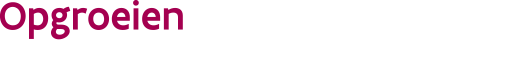 Melding start met IKT-mix//////////////////////////////////////////////////////////////////////////////////////////////////////////////////////////////////Waarvoor dient dit formulier?
Met dit formulier meld je aan Opgroeien dat je wil starten met IKT-mix in je opvanglocatie.Waar kan je terecht voor meer informatie?
Voor meer informatie kan je contact opnemen met je klantenbeheerder. De contactgegevens vind je onderaan.Aan wie bezorg je de aanvraag?
Bezorg het volledig ingevulde en ondertekende formulier via e-mail aan je klantenbeheerder. //////////////////////////////////////////////////////////////////////////////////////////////////////////////////////////////////IdentificatiegegevensVul de gegevens van de organisator in.
Vul de gegevens van de organisator in.
Vul de gegevens van de organisator in.
Vul de gegevens van de organisator in.
Vul de gegevens van de organisator in.
Vul de gegevens van de organisator in.
Vul de gegevens van de organisator in.
Vul de gegevens van de organisator in.
Vul de gegevens van de organisator in.
Vul de gegevens van de organisator in.
naamnaamondernemingsnummerondernemingsnummer..Vul de gegevens van de kinderopvanglocatie in.Vul de gegevens van de kinderopvanglocatie in.Vul de gegevens van de kinderopvanglocatie in.Vul de gegevens van de kinderopvanglocatie in.Vul de gegevens van de kinderopvanglocatie in.Vul de gegevens van de kinderopvanglocatie in.Vul de gegevens van de kinderopvanglocatie in.Vul de gegevens van de kinderopvanglocatie in.dossiernummerdossiernummernaamnaamGegevens over de IKT-mix Vanaf wanneer wil je starten met de IKT-mix?
Let op: je kan pas starten nadat je dit gemeld hebt. Opgroeien kan het werken met IKT-mix weigeren als de opvanglocatie niet voldoet aan de voorwaarden.Vanaf wanneer wil je starten met de IKT-mix?
Let op: je kan pas starten nadat je dit gemeld hebt. Opgroeien kan het werken met IKT-mix weigeren als de opvanglocatie niet voldoet aan de voorwaarden.Vanaf wanneer wil je starten met de IKT-mix?
Let op: je kan pas starten nadat je dit gemeld hebt. Opgroeien kan het werken met IKT-mix weigeren als de opvanglocatie niet voldoet aan de voorwaarden.Vanaf wanneer wil je starten met de IKT-mix?
Let op: je kan pas starten nadat je dit gemeld hebt. Opgroeien kan het werken met IKT-mix weigeren als de opvanglocatie niet voldoet aan de voorwaarden.Vanaf wanneer wil je starten met de IKT-mix?
Let op: je kan pas starten nadat je dit gemeld hebt. Opgroeien kan het werken met IKT-mix weigeren als de opvanglocatie niet voldoet aan de voorwaarden.Vanaf wanneer wil je starten met de IKT-mix?
Let op: je kan pas starten nadat je dit gemeld hebt. Opgroeien kan het werken met IKT-mix weigeren als de opvanglocatie niet voldoet aan de voorwaarden.Vanaf wanneer wil je starten met de IKT-mix?
Let op: je kan pas starten nadat je dit gemeld hebt. Opgroeien kan het werken met IKT-mix weigeren als de opvanglocatie niet voldoet aan de voorwaarden.Vanaf wanneer wil je starten met de IKT-mix?
Let op: je kan pas starten nadat je dit gemeld hebt. Opgroeien kan het werken met IKT-mix weigeren als de opvanglocatie niet voldoet aan de voorwaarden.Vanaf wanneer wil je starten met de IKT-mix?
Let op: je kan pas starten nadat je dit gemeld hebt. Opgroeien kan het werken met IKT-mix weigeren als de opvanglocatie niet voldoet aan de voorwaarden.datumdatumdagmaandjaarHoeveel plaatsen met vrije prijs wil je aanbieden?Hoeveel plaatsen met vrije prijs wil je aanbieden?Hoeveel plaatsen met vrije prijs wil je aanbieden?Hoeveel plaatsen met vrije prijs wil je aanbieden?Hoeveel plaatsen met vrije prijs wil je aanbieden?Hoeveel plaatsen met vrije prijs wil je aanbieden?Hoeveel plaatsen met vrije prijs wil je aanbieden?Hoeveel plaatsen met vrije prijs wil je aanbieden?Hoeveel plaatsen met vrije prijs wil je aanbieden?Hoeveel plaatsen met vrije prijs wil je aanbieden?Hoeveel plaatsen met vrije prijs wil je aanbieden?plaatsenplaatsenplaatsenplaatsenplaatsenplaatsenplaatsenplaatsenplaatsenVerklaring op erewoord en ondertekeningIk verklaar op erewoord datIk kennis heb van de voorwaarden waaraan ik moet voldoen om met IKT-mix te werken en dat ik aan deze voorwaarden voldoe.Ik gemachtigd ben om te handelen in naam van de organisatorDe gegevens volledig en voor waar en echt zijn ingevuld Ik verklaar op erewoord datIk kennis heb van de voorwaarden waaraan ik moet voldoen om met IKT-mix te werken en dat ik aan deze voorwaarden voldoe.Ik gemachtigd ben om te handelen in naam van de organisatorDe gegevens volledig en voor waar en echt zijn ingevuld Ik verklaar op erewoord datIk kennis heb van de voorwaarden waaraan ik moet voldoen om met IKT-mix te werken en dat ik aan deze voorwaarden voldoe.Ik gemachtigd ben om te handelen in naam van de organisatorDe gegevens volledig en voor waar en echt zijn ingevuld Ik verklaar op erewoord datIk kennis heb van de voorwaarden waaraan ik moet voldoen om met IKT-mix te werken en dat ik aan deze voorwaarden voldoe.Ik gemachtigd ben om te handelen in naam van de organisatorDe gegevens volledig en voor waar en echt zijn ingevuld Ik verklaar op erewoord datIk kennis heb van de voorwaarden waaraan ik moet voldoen om met IKT-mix te werken en dat ik aan deze voorwaarden voldoe.Ik gemachtigd ben om te handelen in naam van de organisatorDe gegevens volledig en voor waar en echt zijn ingevuld Ik verklaar op erewoord datIk kennis heb van de voorwaarden waaraan ik moet voldoen om met IKT-mix te werken en dat ik aan deze voorwaarden voldoe.Ik gemachtigd ben om te handelen in naam van de organisatorDe gegevens volledig en voor waar en echt zijn ingevuld Ik verklaar op erewoord datIk kennis heb van de voorwaarden waaraan ik moet voldoen om met IKT-mix te werken en dat ik aan deze voorwaarden voldoe.Ik gemachtigd ben om te handelen in naam van de organisatorDe gegevens volledig en voor waar en echt zijn ingevuld Ik verklaar op erewoord datIk kennis heb van de voorwaarden waaraan ik moet voldoen om met IKT-mix te werken en dat ik aan deze voorwaarden voldoe.Ik gemachtigd ben om te handelen in naam van de organisatorDe gegevens volledig en voor waar en echt zijn ingevuld datumdagmaandjaarhandtekeningvoor- en achternaamTerugbezorgen formulierBezorg dit formulier terug via e-mail aanBezorg dit formulier terug via e-mail aanKlantenbeheer - Team NoordTel: 02 249 70 02ko.noord@opgroeien.be
Klantenbeheer - Team WestTel: 02 249 70 04 ko.west@opgroeien.be
Team CentrumTel: 02 249 70 01ko.centrum@opgroeien.be
Klantenbeheer - Team OostTel: 02 249 70 03ko.oost@opgroeien.be
Lukt het niet om dit formulier via e-mail te verzenden? Geef een seintje via e-mail of telefoon en stuur het naar Opgroeien Voorzieningenbeleid - Hallepoortlaan 27 1060 BrusselLukt het niet om dit formulier via e-mail te verzenden? Geef een seintje via e-mail of telefoon en stuur het naar Opgroeien Voorzieningenbeleid - Hallepoortlaan 27 1060 Brussel